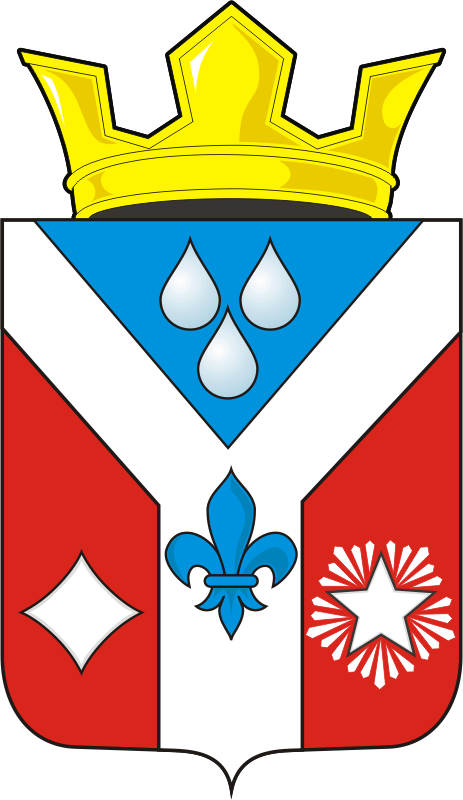 АДМИНИСТРАЦИЯ ГАВРИЛОВСКОГО СЕЛЬСОВЕТА САРАКТАШСКОГО РАЙОНА ОРЕНБУРГСКОЙ ОБЛАСТИП О С Т А Н О В Л Е Н И Е_________________________________________________________________________________________________________   06.08.2021                            с. Гавриловка                                      № 36-пОб утверждении отчета об исполнениибюджета Гавриловского сельсовета Саракташского района Оренбургской области за 1 полугодие 2021 годаВ соответствии с пунктом 5 статьи 264.2 Бюджетного кодекса Российской Федерации и Положения о бюджетном процессе в муниципальном образовании Гавриловский сельсовет Саракташского района Оренбургской области, утвержденного решением Совета депутатов муниципального образования Гавриловский сельсовет Саракташского района Оренбургской области от 27.06.2019 года № 146 (в редакции решения Совета депутатов муниципального образования Гавриловский сельсовет Саракташского района Оренбургской области № 168 от 24.12.2019)1. Утвердить отчет об исполнении районного бюджета за 1 полугодие 2021 года по доходам в сумме 2 298 001,79 рублей, по расходам в сумме 2 403 766,10 рублей, с превышением расходов над доходами в сумме 105 764,31 рублей с показателями:по доходам бюджета Гавриловского сельсовета по кодам классификации доходов бюджетов согласно приложению № 1;        по расходам бюджета Гавриловского сельсовета по разделам, подразделам классификации расходов бюджетов согласно приложению № 2;по источникам финансирования дефицита бюджета по группам, подгруппам классификации источников финансирования дефицита бюджета и группам классификации операций сектора государственного управления согласно приложению № 3.2. Бухгалтеру ЦОД Саракташского района (Нигматуллиной Е.А.) направить отчет об исполнении бюджета Гавриловского сельсовета за 1 полугодие  2021 года в Совет депутатов муниципального образования Гавриловский сельсовет Саракташского района Оренбургской области и в контрольно-счетный орган «Счетная палата».3. Постановление вступает в силу со дня его подписания.4. Контроль за исполнением данного постановления оставляю за собой.           Глава МО Гавриловский сельсовет                                   Е.И. ВарламоваРазослано: прокурору района, финансовый отдел администрации Саракташского района, официальный сайт, в дело